Monday 27Students to wear tracky dacks to school today.Tuesday 28Numeracy DayWednesday 29Literacy DayThursday 30Classroom showcase from 11.30am – 1.15pm (parents and carers invited)Friday 31Book character dress up day.Book Fair Open (after recess)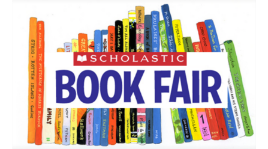 9.20amWhole School Kick off assembly Competitions announcedRobyn Green to do readings with Primary between 11.30am and 1.00pmBook Fair Open 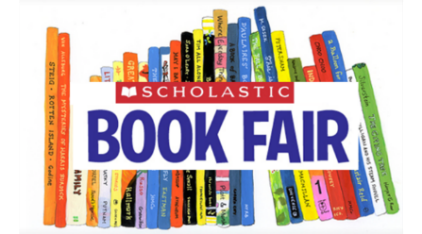 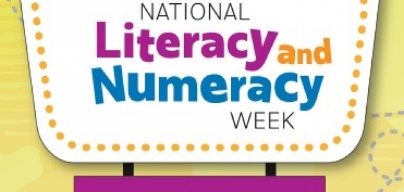 Numeracy Rotations in DepartmentsBook Fair Open 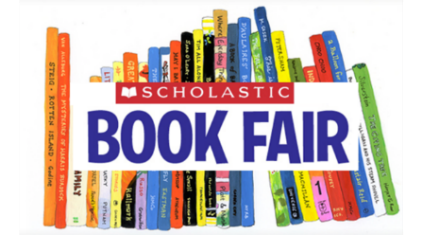 LiteracyRotations in DepartmentsGuest Readers in the Library during the middle block.Book Fair Open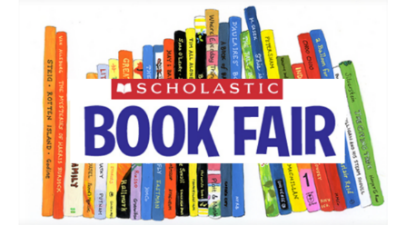 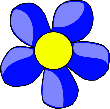 Classroom ShowcaseParents and carers are invited to visit their child’s classroom between 11.30 and 1.15pm to see the great work they have been doing.1.30pm PCFA Meeting in the staff room. All welcomeBook Fair Open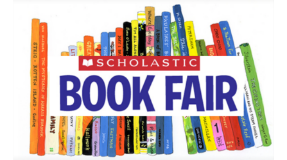 (closing at recess)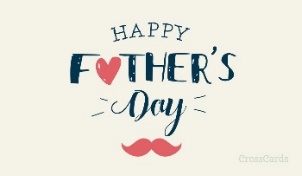 9.00am – 12.00pmFather’s Day stall PCFA Group running it.2pm Whole School AssemblyResults of Competitions